
Clerk to the Council: Cat Freston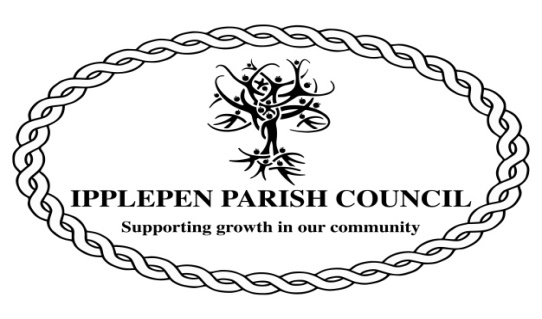 17, Fairview RoadDenburyTQ12 6ET(01803) 813250                       Email:ipplepencouncil@btopenworld.comYou are duly summoned to the Planning Committee of the Parish Council that will take place on Wednesday 20th April 2022 at The Millennium Centre, Ipplepen at 7pm.Members of the public are welcome to attend this meeting and speak for a maximum of three minutes about an item on the agenda for this meeting during the Public Session at the discretion of the Chair.Signed: C.FrestonParish Clerk    13th April 2022AGENDA1. The Chairman will open the Meeting and receive apologies.2. To declare any interests arising at this meeting and to consider any dispensation requests relating to this meeting.3. To consider the following planning applications: 22/00451/CLDE - Certificate of lawfulness for existing use as general industry (Use Class B2 & B8) in non compliance with condition 3 on planning permission 94/02713/FUL (Building for timber storage and arboricultural and forestry use) at Wrigwell Estate Ipplepen22/00670/FUL – Proposed conversion of existing store outbuilding to ancillary living accommodation at Penrae, East Street.CP/DCC/4299/2022 – Retrospective application for removal of a former derelict galvanised shed to create an extension to the existing car park for three additional parking spaces at Stoneycombe Quarry, Road from Maddacombe Cross to Bickley Mill Cross, Stoneycombe.The Council will adjourn for the following items:4. Public Session (Members of the Public may speak for up to 3 minutes at the discretion of the Chair)5. To note the date of the next meeting: Wednesday 18th May 2022 commencing at 7.15pm.All members of the public are welcome to attend the above meeting, however due to the current Government Guidance spaces are limited. If you would like to attend please contact the Parish Clerk on 01803 813250.